O Č K O V Á N Í   P S ŮPROTI VZTEKLINĚPodle zákona č. 166/1999 Sb., (veterinární zákon) a podle pokynů Okresní veterinární správy ve Frýdku-Místku, bude v zájmu ochrany území ČR provedeno očkování psů starších 3 měsíců proti vzteklině.
Žádáme proto majitele psů, aby přivedli svá zvířata na následující svodná místa:
 ve čtvrtek dne 28. května 2020 (MVDr. Polok)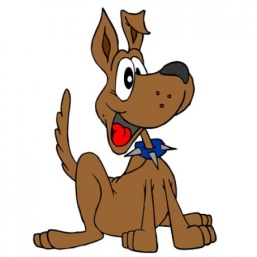  U obecního úřadu 				v  15 : 30 hodin
 U občana Nicielnika 				v  16 : 15 hodin
 U prodejny Harcowianka 			v  16 : 45 hodinUpozorňujeme chovatele, že očkování proti vzteklině je povinné! Chovatelé jsou povinni předložit u psů starších 3 měsíců známku a očkovací průkaz a zajistit dospělou osobu k patřičné fixaci zvířete s použitím náhubku. Očkování bude hrazeno na místě majitelem.Poplatek činí 130,-- Kč za jednoho psa.S ohledem na stávající situaci spojenou s ohrožením nemocí COVID-19 Vás žádáme o dodržování odstupů a nutnosti mít roušku případně jinou ochranu obličeje.  